EnglischInvitation to the parents' eveningDear parents/guardians,on  (Tag, Datum)from (von) : (Uhr) o'clock to (bis) : (Uhr) o'clock the parents' evening for the language learning classes will take place.If you would like to meet with the teacher, please fill out the bottom portion of the form.Please come on time and bring a translator with you, if possible. ::::::::::::::::::::::::::::::::::::::::::::::::::::::::::::::::::::::::::::::::::::::::::::::::::::::::::::::::::::::::::::::::::::::::::::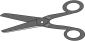 Child's name:
________________________________________________a) On  (Tag, Datum) I would like to speak with 	1.____________________________ 	2. ____________________________3.____________________________.I can come at the following time: _____________ .I'm bringing a translator with me: 		Yes	    	         No	b) I will not go to the parents' evening.   Signature parents/guardians: ______________________________________________                                                                              (Unterschrift Eltern / Erziehungsbrechtigte)Name and Address of the School (Name und Anschrift der Schule)